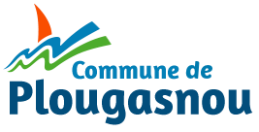 Mairie de Plougasnou – 14, Rue François Charles – BP 19 – 29630 – contact@plougasnou.frINFORMATIONS PRATIQUES Qu’est-ce que le dossier de demande de subvention ? Ce dossier doit être utilisé par toute association sollicitant une subvention auprès de la Commune de Plougasnou. Il concerne le financement du fonctionnement général de l’association qui relève de l’intérêt général local. Ce dossier a été établi conformément aux règles nationales et communautaires applicables aux financements publics. Il comporte 3 fiches :  Fiche 1 / Fonctionnement de l’association 1. Présentation de l’association Pour bénéficier d’une subvention, vous devez disposer : a  d’un numéro SIRET. Si vous n’en avez pas, il vous faut le demander à la direction régionale de l’INSEE. Cette démarche est gratuite (annuaire des directions régionales sur http://www.insee.fr). a  d’un numéro RNA, ou à défaut, du numéro de récépissé en préfecture. Ces références constitueront vos identifiants dans vos relations avec les services administratifs. Le numéro RNA (répertoire national des associations) est attribué à l’occasion des enregistrements de création ou modification en préfecture. 2. Budget prévisionnel de l’association Si vous disposez déjà d’un budget respectant la nomenclature du plan comptable associatif (1) il vous suffit de le transmettre avec ce dossier. Fiche 2 / Déclaration sur l’honneur Cette fiche permet au représentant légal de l’association, ou à son mandataire de signer la demande de subvention et d’en préciser le montant. Attention : votre demande ne sera prise en compte que si cette fiche est complétée et signée.  Fiche 3 / Pièces à joindre au dossier de demande de subvention (1) Règlement n°99-01 du 16 février 1999 du Comité de la Réglementation Comptable (CRC) relatif aux modalités d'établissement des comptes annuels des associations et fondations homologué par l'arrêté du 8 avril 1999 (J.O. n° 103 du 4 mai 1999 page 6647). Présentation de l’associationCOMPOSITION DU BUREAURenseignements administratifs et juridiques :Numéro Siret : |__||__||__||__||__||__||__||__||__||__||__||__||__||__|Numéro RNA ou à défaut celui du récépissé en préfecture :|__||__||__||__||__||__||__||__||__||__||__||__||__||__| (si vous ne disposez pas de ces n°, voir P. 2)Date de publication au Journal Officiel : |__||__||__||__||__||__|Votre association est-elle reconnue d’utilité publique ? 	c  oui		c  nonSi oui, date de publication au Journal Officiel : |__||__||__||__||__||__|Renseignements concernant les ressources humainesNombre d’adhérents de l’association au 31 décembre de l’année écoulée : …………………………………………………Moyens humains de l’associationNombre de bénévoles : ………………………… (Bénévole : personne contribuant régulièrement à l’activité de l’association de manière non rémunérée)Nombre total de salariés : …………………………Nombre de salariés en équivalent temps plein travaillé (ETPT)1 : …………………………1 Les ETPT correspondent aux effectifs physiques pondérés par la quotité de travail. A titre d’exemple, un salarié en CDI dont la quotité de travail est de 80% sur toute l’année correspond à 0.8 ETPT, un salarié en CDD de 3 mois, travaillant à 80% correspond à 0.8 x 3/12 soit 0.2 ETPT. Les volontaires ne sont pas pris en compte.2. Budget prévisionnel de l’associationSi l’exercice de l’association est différent de l’année civile, préciser les dates de début et de fin d’exercice. Le total des charges doit être égal au total des produits.Le budget prévisionnel doit être présenté en équilibre en y intégrant la demande de subvention à la commune.Année d’exercice………..……. ou date de début : ………………….………….. Date de fin : …………….…………………….3. TrésorerieExcédent ou déficit au : ……………….. / ……………….. / 2023 : ………………….……………... €NOUVEAU : LES ASSOCIATIONS UTILISANT UNE SALLE DANS UN BÂTIMENT MUNICIPAL DOIVENT NOUS FOURNIR CETTE ANNEE UNE ATTESTATION RESPONSABILITE CIVILE.RAPPEL : JOINDRE OBLIGATOIREMENT UN RIB AVEC LA DEMANDECette fiche doit obligatoirement être remplie pour toute demande (initiale ou renouvellement) quel que soit le montant de la subvention sollicitée. Si le signataire n’est pas le représentant légal de l’association, joindre le pouvoir lui permettant d’engager celle-ci.Je soussigné(e) (nom et prénom) : ………………………………………………………………………………………………………………..Représentant(e) légal(e) de l’association : ……………………………………………………………………………………………………Certifie que l’association est régulièrement déclarée ;Certifie que l’association est en règle au regard de l’ensemble des déclarations sociales et fiscales ainsi que des cotisations et paiements correspondants ;Certifie exactes et sincères les informations du présent dossier, notamment la mention de l’ensemble des demandes de subventions déposées auprès d’autres financeurs publics ainsi que l’approbation du budget par les instances statutaires ;Demande une subvention de : ………………………………….. € ;Précise que cette subvention, si elle est accordée, devra être versée au compte bancaire de l’association.c  Le représentant légal de l’association déclare que l’association souscrit au contrat d’engagement républicain annexé au décret pris pour l’application de l’article 10-1 de la loi n° 2000-321 du 12 avril 2000 relative aux droits des citoyens dans leurs relations avec les administrations.Fait le : …………………………………………….………….. à : ………………………………………………………………………………………….							Signature :Pour une première demande :c  Le plus récent rapport d’activité approuvé.c  Les statuts régulièrement déclarés, en un seul exemplaire, si l’association est enregistrée dans le RNA (cf page 2), il n’est pas nécessaire de les joindre.c  La liste des personnes chargées de l’administration de l’association régulièrement déclarée (composition du conseil, du bureau, …). Il n’est pas nécessaire de la joindre si l’association est enregistrée dans le Répertoire National des Associations (RNA).c  Un relevé d’identité bancaire, portant une adresse correspondant à celle du n° SIRET.c  Si le présent dossier n’est pas signé par le représentant légal de l’association, le pouvoir donné par ce dernier au signataire.c  Les comptes approuvés du dernier exercice clos.c  Le cas échéant, la référence de la publication sur le site internet des JO des documents ci-dessus. En ce cas, il n’est pas nécessaire de les joindre.c  La Charte de la vie associative (téléchargeable sur le site internet communal)Pour un renouvellement :c  Le plus récent rapport d’activité approuvé comprenant le dernier bilan comptable approuvé.c  Un exemplaire des statuts déposés ou approuvés de l’association, s’ils ont été modifiés depuis le dépôt d’une demande initiale. Si l’association est enregistrée dans le RNA, ce n’est pas nécessaire.c  La liste des personnes chargées de l’administration de l’association régulièrement déclarée si elle a été modifiée. Ce n’est pas nécessaire si l’association est enregistrée dans le RNA.c  Un relevé d’identité bancaire de l’association portant une adresse correspondant à celle du n° SIRET.c  Si le présent dossier n’est pas signé par le représentant légal de l’association, le pouvoir de dernier au signataire.Dossier de subventionde fonctionnementDemande pour l’année : 2024Objet : Vous trouverez dans ce dossier : a Des informations pratiques pour vous aider à le remplir. a Une demande de subvention (fiche 1). a Une attestation (fiche 2). a La liste des pièces à joindre au dossier (fiche 3). Ce dossier comporte 8 pagesNOM ASSOCIATION :OBJET :ADRESSESIEGE SOCIALTELEPHONE :MEL :SITE INTERNET :ADRESSE DE CORESPONDANCE(si différente du siège)………………………………………………………………………………………………………………………………………………………………………………………………………………………………………………………………………………………………………………………………………………………………………………………………CP : …………………………….. Ville : ……………………………………………………………………………..………………………………………………………………………………………………………………………………………………………………………………………………………………………………………………………………………………………………………………………………………………………………………………………………………………………………………………………………………………………………………………………………CP : …………………………….. Ville : ……………………………………………………………………………..IDENTIFICATIONIDENTIFICATION DU REPRESENTANT LEGALPrésident ou autre personne désignée par les statutsNom : ………………………………………………….. Prénom : ……………………………………………….Fonction : ……………………………………………………………………………………………………………...Téléphone : …………………………………… Mél : …………………………………………………………….IDENTIFICATIONIDENTIFICATION DE LA PERSONNE CHARGEE DU PRESENT DOSSIER DE SUBVENTIONNom : ………………………………………………….. Prénom : ……………………………………………….Fonction : ……………………………………………………………………………………………………………...Téléphone : …………………………………… Mél : …………………………………………………………….IDENTIFICATIONNOM PRÉNOMADRESSECONTACT TÉLÉPHONIQUE- EMAILPRÉSIDENT :VICE-PRÉSIDENT :SECRÉTAIRE :TRÉSORIER :CHARGESMontantPRODUITSMontant460 – Achats70 – Vente de produits finis, de marchandises, prestations de servicePrestations de serviceAchats matières et fournitures74 – Subventions d’exploitationAutres fournituresEtat : préciser le(s) ministère(s) sollicités(s)61 – Services extérieurs-Locations-Entretien et réparationRégion(s)Assurance-DocumentationDépartement(s)62 – Autres services extérieurs-Rémunérations intermédiaires et honorairesIntercommunalité(s) : EPCIPublicité, publication-Déplacements, missionsCommune(s)Services bancaires, autres-63 – Impôts et taxesOrganismes sociaux (détailler)Impôts et taxes sur rémunération-Autres impôts et taxesFonds européens64 – Charges de personnel-Rémunération des personnelsL’agence de service et de paiement (ex CNASEA – emplois aidés)Charges socialesAutres établissements publicsAutres charges de personnelAides privées65 – Autres charges de gestion courante75 – Autres produits de gestion courante66 – Charges financièresDont cotisation, dons manuels ou legs67 – Charges exceptionnelles76 – Produits financiers68 – Dotations aux amortissements78 – Reprises sur amortissement et provisionsTOTAL DES CHARGESTOTAL DES PRODUITSCONTRIBUTIONS VOLONTAIRESCONTRIBUTIONS VOLONTAIRESCONTRIBUTIONS VOLONTAIRESCONTRIBUTIONS VOLONTAIRES86 – Emplois des contributions volontaires en nature87 – Contributions volontaires en natureSecours en natureBénévolatMise à disposition gratuite de biens et prestationsPrestations en naturePersonnel bénévoleDons en natureTOTALTOTALSolde au : ……………….. / ……………….. / 2022Solde au : ……………….. / ……………….. / 2022Solde au : ……………….. / ……………….. / 2023Solde au : ……………….. / ……………….. / 2023CaisseCaisseComptes bancairesComptes bancairesComptes livretComptes livretPlacementsPlacementsTOTALTOTAL